02.10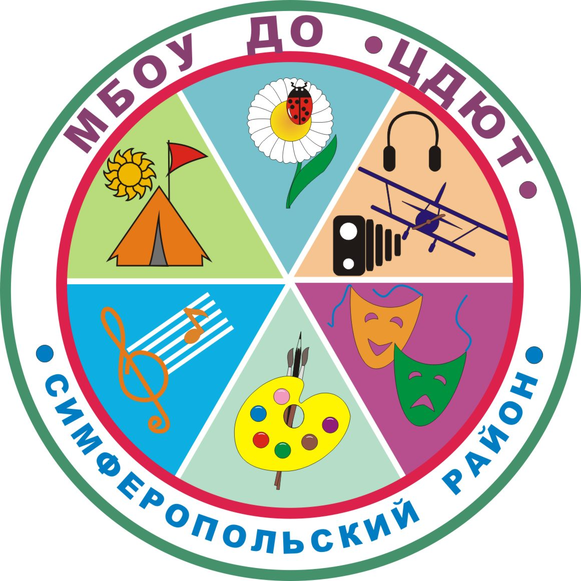 МУНИЦИПАЛЬНОЕ БЮДЖЕТНОЕ ОБРАЗОВАТЕЛЬНОЕ УЧРЕЖДЕНИЕДОПОЛНИТЕЛЬНОГО ОБРАЗОВАНИЯ        «ЦЕНТР ДЕТСКОГО И ЮНОШЕСКОГО ТВОРЧЕСТВА»№ п/пДатаМероприятияМесто проведения03.10.2022Заседание ТГ учителей физикиМБОУ ДО «ЦДЮТ» (дистанционно)до 16:00 03.10.2022Анкетирование учителей физикиОУ(см. исх. от 27.09.2022 №1174)03.10.2022Заседание ТГ учителей иностранного языка «Разработка положения районного конкурса «MUSICFEST-2022»МБОУ ДО «ЦДЮТ»04.10.2022ТВ по физикеМБОУ «Журавлевская школа»04.10.2022.СП по технологии. МБОУ «Кольчугинская школа №2 с крымскотатарским языком обучения»05.10.2022Семинар КРИППО иностранные языкиКРИППО на платформе vinteo05.10.2022Муниципальный этап Всероссийского конкурса «Моя малая родина: природа, культура, этнос» (работы принимаются  04.10.2022 года)МБОУ ДО «ЦДЮТ» (методист Смирнова Н.Л.)До 06.10.2022Крайний срок участия в муниципальном этапе конкурса «Космические фантазии»МБОУ ДО «ЦДЮТ», 7 каб.(Ярошинская Е.А.)06.10.2022ШМУ для учителей физикиМБОУ «Винницкая школа», к 10:0006.10.2022ШМУ географии. Руководителям ОО – обеспечить явку!МБОУ «Винницкая школа»06.10.2022Заседание творческой группы педагогов-психологовМБДОУ «Детский сад «Родничок» с. Родниково»07.10.2022.ТВ по технологии . МБОУ  «Кубанская школа им. С.П. Королева»08.10.2022Муниципальный этап соревнований по футболу среди юношей (сборные школы)по зонамДо10.10.2022Крайний срок участия в муниципальном этапе Турнира юных физиковМБОУ ДО «ЦДЮТ»Заявка и согласия на эл. адрес mancdut@gmail.com10.10.2022 11.10.2022Школьный этап ВсОШ по английскому языкуМБОУ10.10.2022ТВ «Воспитание патриотизма у учащихся на уроках социально-гуманитарного цикла»МБОУ «Урожайновская школа им.К.В.Варлыгина»11.10.2022ШМУ крымскотатарского языка и литературыМБОУ «Тепловская школа»11.10.2022ТВ биологияМБОУ «Новоселовская школа»11.10.2022-14.10.2022Конференция по финансовой грамотности (по списку участников – МБОУ «Лицей», «Чистенская школа-гимназия», «Денисовская школа», «Родниковская школа-гимназия», «Тепловская школа», «Константиновская школа», МБДОУ «Мечта», «Флажок», «Звездочка»)Г. ЯлтаСбор 11.10.2022 с 10.00 до 11.00 в Симферополе (ориентировочно - у базы «Артек» на ж/д вокзале.12.10.2022Муниципальный этап Республиканского конкурса «Исследовательский старт» (работы принимаются  11.10.2022года)МБОУ ДО «ЦДЮТ» (методист Смирнова Н.Л.)12.10.2022ШМУ русского языка и литературыМБОУ «Гвардейская школа №1»12.10.2022.ТВ по технологии и предметам ХЭЦ. МБОУ «Новоселовская школа»12.10.2022Школьный этап ВсОШ по обществознаниюМБОУ12.10.2022Муниципальный этап соревнований по футболу среди юношей (сборные школы) финалпгт. Гвардейское12.10.2022Школьный этап ВсОШ по обществознаниюМБОУ12.10.2022ШМУ педагога-организатораМБОУ «Гвардейская школа-гимназия № 2»12.10.2022ТВ по информатикеМБОУ «Скворцовская школа»12.10.2022Тематический выезд (психологическая служба)МБОУ «Денисовская школа»13.10.2022Школьный этап  олимпиады по русскому языку (4-11 кл)МБОУ13.10.2022ТВ по географииМБОУ «Николаевская школа»13.10.2022РМО учителей физической культурыМБОУ «Чистенская школа-гимназия имени Героя Социалистического Труда Тарасюка Ивана Степановича »13.10.2022ТВ библиотекаМБОУ «Заречненская школа»13.10.2022ТВ воспитательная работаМБОУ «Перовская школа-гимназия»До 14.10.2022Сдать материалы на конкурс школьных литературных газетЦДЮТ (e-mail: elenkafilolog@mail.ru )  с 14.10.2022Мониторинг размещения информации о проведении недели энергосбережения на сайтах ОУОУ14.10.2022ТВ «Точка роста»МБОУ «Донская школа им. В.П. Давиденко»14.10.2022Школьный этап ВсОШ по экономикеМБОУ14.10.2022Заседание ТПМПКМБОУ ДО «ЦДЮТ» каб.  № 6 (по предварительной записи)14.10.2022Заседание творческой группы начальная школаМБОУ ДО «ЦДЮТ»14.10.2022ТВ (курсы, аттестация)МБОУ «Николаевская школа»15.10.2022Муниципальный этап соревнований по футболу среди девушек (сборные школы)по зонам15.10.2022Муниципальная выгрузка сводных данных ЕАИС ДО «Навигатор»МБОУ, МБДОУДо17.10.2022Сдать работу и документы на конкурс «Отечество» (муниципальный этап) – бумажный и электронный варианты, ссылкиМБОУ ДО «ЦДЮТ»17.10.2022-21.10.2022Муниципальный этап Турнира юных физиковОУ (дистанционно)17.10.2022СП по подготовке к ГИА для учителей математикиМБОУ «Молодежненская школа №2»17.10.2022РМО учителей иностранного языка МБОУ «Николаевская школа»17.10.2022Школьный этап ВСОШ по экологииМБОУ17.10.2022ТВ по русскому языкуМБОУ «Николаевская школа»18.10.2022Конференция в КРИППО по иностранным языкам КРИППО на платформе vinteo18.10.2022Семинар-практикум для учителей крымскотатарского языка и литературыМБОУ «Заречненская школа»18.10.2022.Школьный этап олимпиады по технологии.МБОУ18.10.2022 гГрупповая консультация для педагогов-психологов, работающих 1-й годМБОУ ДО «ЦДЮТ» (каб. №6)До 19.10.2022Сдать итоговые документы по  школьному этапу олимпиады по русскому языкуЦДЮТ (e-mail: elenkafilolog@mail.ru )  19.10.2022ТВ «Организация обучения по медицинским показаниям на домуМБОУ «Новоандреевская школа им.В.А.Осипова»  19.10.2022Школьный этап ВсОШ по географииМБОУ19.10.2022ТВ по физикеМБОУ «Родниковская школа-гимназия»19.10.2022ТВ по информатикеМБОУ «Гвардейская школа № 1»19.10.2022ШМУ биологииМБОУ «Денисовская школа»19.10.2022СП по русскому языку (по списку)МБОУ «Залесская школа»19.10.2022Муниципальный этап соревнований по футболу среди девушек (сборные школы) финалпгт. Гвардейское19.10.2022Совещание Лидеров ученического самоуправленияЭтнографический музей, г.СимферопольДо 20.10.2022Прием работ на муниципальный этап Республиканского конкурса работ юных фотохудожников «Крым в объективе»МБОУ ДО «ЦДЮТ»Белоусова И.Г.20.10.2022Школьный этап ВсОШ по физикеОУ20.10.2022СП учителей химииМБОУ «Родниковская школа-гимназия»20.10.2022РМО учителей географии – полевая практикаПещера «Таврида»-Малахитовый гротДо 21.10.2022Муниципальный этап конкурса «Дорога глазами детей»МБОУ ДО «ЦДЮТ» каб. 221.10.2022ТВ по русскому языкуМБОУ «Гвардейская школа-гимназия №3»21.10.2022.Школьный этап олимпиады по МХК    МБОУ21.10.2022Заседание ТПМПКМБОУ ДО «ЦДЮТ» каб 6 (по предварительной записи)21.10.2022ТВ биологияМБОУ «Партизанская школа им.А.П.Богданова»21.10.2022ТВ ОБЖ, физическая культураМБОУ «Урожайновская школа им. К.В.Варлыгина»21.10.2022ТВ начальная школаМБОУ «Кленовская основная школа»До24.10.2022Сдать информацию по конкурсу ОП РК для молодых поэтов «Народ и армия едины»ЦДЮТ (e-mail: elenkafilolog@mail.ru )  24.10.2022ТВ «Воспитание патриотизма у учащихся на уроках социально-гуманитарного цикла»МБОУ «Донская школа им. В. П. Давиденко»24.10.2022РМО учителей математикиМБОУ «Мазанская школа»24.10.2022ТВ по химииМБОУ «Добровская школа-гимназия им. Я.М.Слонимского»24.10.2022ТВ по иностранному языкуМБОУ «Константиновская школа»24.10.2022Школьный этап  ВсОШ по французскому/немецкому языкахМБОУ24.10.2022ТВ по русскому языкуМБОУ «Константиновская школа»24.10.2022-31.10.2022Прием документов на аттестацию для педагогов (на первую и высшую категорию).МБОУ ДО «ЦДЮТ»Методист Костикова А.Н.До25.10.2022Сдать рисунки на конкурс «Я против коррупции».МБОУ ДО «ЦДЮТ».Российцевой Н.М25.10.2022ТВ по крымскотатарскому языку и литературеМБОУ “Урожайновская школа им.К.В.Варлыгина”25.10.2022-27.10.2022Муниципальный этап Республиканского конкурса работ юных фотохудожников «Крым в объективе»МБОУ ДО «ЦДЮТ»Белоусова И.Г.26.10.2022Инструктивно-методическое совещание ЗДУВРМБОУ «Мирновская школа № 2»26.10.2022Муниципальный этап республиканской экологической акции «Сохраним можжевельники Крыма» (работы принимаются  25.10.2022года)МБОУ ДО «ЦДЮТ» (методист Смирнова Н.Л.)26.10.2022ТВ по физикеМБОУ «Скворцовская школа»26.10.2022Постоянно действующий семинар для учителей русского языка (11 класс)МБОУ «Молодёжненская школа №2»26.10.2022ТВ начальная школаМБОУ «Кольчугинская школа № 1им. Авраамова Г.Н.»26.10.2022ШМУ для учителей - логопедовМБДОУ «Детский сад «Солнышко» с. Мирное» 26.10.2022СП для педагогов-организаторовМБОУ «Чистенская школа-гимназия имени Героя Социалистического труда Тарасюка Ивана Степановича»26.10.2022ТВ «Точка роста»МБОУ «Партизанская школа им.А.П.Богданова»27.10.2022ШМУ библиотекарейМБОУ «Мирновская школа № 2»27.10.2022Школьный этап ВсОШ по информатикеМБОУ27.10.2022ШМУ учителей химииМБОУ ДО «ЦДЮТ»27.10.2022 Семинар-практикум для педагогов-психологовМБОУ «Широковская школа»27.10.2022СП  для руководителей МО классных руководителейМБОУ «Журавлевская школа»27.10.2022ТВ по географииМБОУ «Гвардейская школа №1»До 28.10.2022Сдать итоговые документы по школьному этапу олимпиады по иностранному языкуМБОУ ДО «ЦДЮТ» (e-mail: oxy_the-little@mail.ru )  28.10.2022Школьный этап олимпиады по литературе (5-11 кл)МБОУ28.10.2022Заседание ТПМПКМБОУ ДО «ЦДЮТ» каб. 6 (по предварительной записи)28.10.2022СП «Организация музейной деятельности в образовательных учреждениях» (для учителей истории, руководителей школьных музеев)МБОУ «Залесская школа»30.10.2022Федеральная выгрузка сводных данных ЕАИС ДО «Навигатор»МБОУ, МБДОУДо 31.10.2022Сдать материалы на конкурс «Я строки посвящаю Крыму»ЦДЮТ (e-mail: elenkafilolog@mail.ru )  31.10.2022ТВ по математикеМБОУ «Гвардейская школа-гимназия №3»31.10.2022Школьный этап ВсОШ по биологииМБОУ